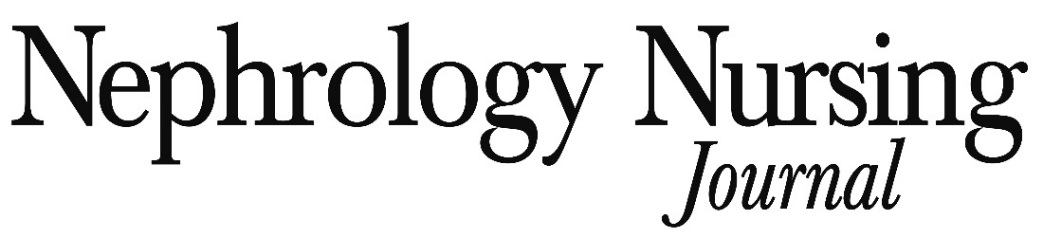 YES, we want to reach the nephrology nursing market while supporting the activities of the American Nephrology Nurses Association. Please reserve our advertising space in Nephrology Nursing Journal as follows: We understand that this contract will serve as our insertion order. We will pick-up current advertising materials unless notified by the respective closing dates (listed below).PLEASE INVOICE AS FOLLOWS:		Bill Us Directly		Bill Our Advertising AgencySend completed contract to Nephrology Nursing Journal, c/o Anthony J. Jannetti, Inc., East Holly Avenue, Box 56, Pitman, NJ 08071-0056 or via email to susan.iannelli@annanurse.org. If you have any questions or wish to reserve space by phone, please call Susan Iannelli, Marketing Manager, at 856-256-2376.2023 ISSUE2023 ISSUEAD SIZECOLOR(BW or 4C)COSTJanuary/FebruaryClosing Date – January 3, 2023Pre-Symposium Issue; NCPD ArticlesPre-Symposium Issue; NCPD ArticlesPre-Symposium Issue; NCPD ArticlesJanuary/FebruaryClosing Date – January 3, 2023March/AprilClosing Date – March 1, 2023Electronic Edition Available to All Attendees at ANNA’s2023 National Symposium (May 7-10, 2023); NCPD ArticlesElectronic Edition Available to All Attendees at ANNA’s2023 National Symposium (May 7-10, 2023); NCPD ArticlesElectronic Edition Available to All Attendees at ANNA’s2023 National Symposium (May 7-10, 2023); NCPD ArticlesMarch/AprilClosing Date – March 1, 2023May/JuneClosing Date – May 1, 2023Post Symposium Issue: NCPD ArticlesPost Symposium Issue: NCPD ArticlesPost Symposium Issue: NCPD ArticlesMay/JuneClosing Date – May 1, 2023July/AugustClosing Date – June 30, 2023Pre-Nephrology Nursing Practice, Management & Leadership Conference Issue; NCPD ArticlesPre-Nephrology Nursing Practice, Management & Leadership Conference Issue; NCPD ArticlesPre-Nephrology Nursing Practice, Management & Leadership Conference Issue; NCPD ArticlesJuly/AugustClosing Date – June 30, 2023September/OctoberClosing Date – August 21, 2023Electronic Edition Available to All Attendees at ANNA’s2023 Fall Conference (October 14-16, 2023); NCPD ArticlesElectronic Edition Available to All Attendees at ANNA’s2023 Fall Conference (October 14-16, 2023); NCPD ArticlesElectronic Edition Available to All Attendees at ANNA’s2023 Fall Conference (October 14-16, 2023); NCPD ArticlesSeptember/OctoberClosing Date – August 21, 2023November/DecemberClosing Date – November 1, 2023Annual Index of Articles; NCPD ArticlesAnnual Index of Articles; NCPD ArticlesAnnual Index of Articles; NCPD ArticlesNovember/DecemberClosing Date – November 1, 2023AdvertiserAdvertiserAdvertiserAdvertiserAdvertiserAddressAddressAddressAddressAddressCityCityStateStateZip CodeTelephoneFaxFaxEmailEmailAuthorized ByAuthorized ByTitleTitleTitleIF AGENCY IS TO BE BILLED, COMPLETE THE FOLLOWING:IF AGENCY IS TO BE BILLED, COMPLETE THE FOLLOWING:IF AGENCY IS TO BE BILLED, COMPLETE THE FOLLOWING:IF AGENCY IS TO BE BILLED, COMPLETE THE FOLLOWING:IF AGENCY IS TO BE BILLED, COMPLETE THE FOLLOWING:AgencyAgencyAgencyAgencyAgencyAddressAddressAddressAddressAddressCityCityStateStateZip CodeTelephoneFaxFaxEmailEmailAuthorized ByAuthorized ByTitleTitleTitle